______________________________________________________         _________________________         _____________________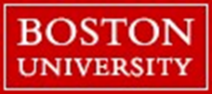 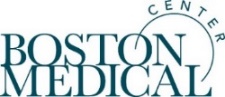 Patient’s Name							Social Security Number		 Date of Birth______________________________________________________         _________________________         _____________________Parent/Guardian’s Name (if patient is a child)				Social Security Number		 Date of BirthMarital Status:    Single   Married   Divorced    Widowed       Are you employed?     No     Yes    If yes, how long?  _____________       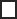 Employer’s Name: ___________________________________________________     Employer offers health insurance?     No    YesComplete the table for HOUSEHOLD MEMBERS AND HOUSEHOLD INCOME below.  Provide names and income information for all persons living in your home.  Please use the income codes provided to identify the type of income received for each person. ASSETS - Banking InformationChecking Account: 	  No    Yes	 Bank Name: _________________________________________   ___ 	Balance: _____________Savings Account:  	  No    Yes	 Bank Name: __________________________________________   __ 	Balance: _____________                    Money Market: 	  No    Yes	 Bank Name: _______________________________________     ____ 	Balance: _____________                     ASSETS – Housing and Property InformationOwn a home?  			  No    Yes	 Mortgage: $__________/monthly 	Rent/Lease?     	 No   Yes   	$____________/monthly       Own other property? 	  No    Yes   	 Estimated Value: $____________    	Own vehicles? 	 No   Yes 		How many vehicles? ____    By signing below, I agree to the following statements:I declare, under penalty of perjury, that the answers I have given are true and correct to the best off my knowledge.I will provide all verification documents required to determine my eligibility for the BMCHS Charity Program. I understand that if I do not qualify for the Charity Program, I will be personally liable for charges associated with the services provided by BMCHS, or I may appeal the denial decision in writing with additional documentation.Signature of Patient (or) Parent/Guardian: ___________________________________________	 Date: _______________Signature of Patient’s Spouse: ____________________________________________________	 Date: _______________                                       Home Address___________________________________________________       Street                                                                                             Apartment or Unit #___________________________________________________          City                                                                               Sate                               Zip CodeMailing Address                     ____Check if Same as Home Address___________________________________________________        Street                                                                                             Apartment or Unit #___________________________________________________          City                                                                               Sate                               Zip CodeHOUSEHOLD MEMBERS AND HOUSEHOLD INCOMEHOUSEHOLD MEMBERS AND HOUSEHOLD INCOMEHOUSEHOLD MEMBERS AND HOUSEHOLD INCOMEHOUSEHOLD MEMBERS AND HOUSEHOLD INCOMEHOUSEHOLD MEMBERS AND HOUSEHOLD INCOMEHOUSEHOLD MEMBERS AND HOUSEHOLD INCOMEHOUSEHOLD MEMBERS AND HOUSEHOLD INCOMEHOUSEHOLD MEMBERS AND HOUSEHOLD INCOMETypes of Income and Income CodeTypes of Income and Income CodeTypes of Income and Income CodeTypes of Income and Income CodeTypes of Income and Income CodeTypes of Income and Income CodeTypes of Income and Income CodeTypes of Income and Income CodeEarned Income Self-Employment IncomeSocial Security Retirement EISESSRSupplemental Security IncomeSocial Security Disability IncomeUnemployment CompensationSSISSDIUCVeteran’s AdministrationWorker’s CompensationPension or AnnuityVAWCPAChild SupportSpousal SupportRental IncomeCSSSRINameRelationship       to ApplicantDate of BirthAgeIncome Type by CodeIncome Amount (Yr./Mo./Wk.)Self$$$$$$If you need additional space to include all household members, then please use the back of the form.If you need additional space to include all household members, then please use the back of the form.If you need additional space to include all household members, then please use the back of the form.If you need additional space to include all household members, then please use the back of the form.If you need additional space to include all household members, then please use the back of the form.If you need additional space to include all household members, then please use the back of the form.